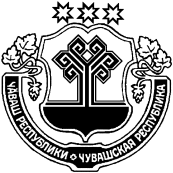 О внесении изменений в постановление  администрации Кудеснерского сельского поселения от 13.11.2017 № 47 «Об утверждении административного регламента администрации Кудеснерского сельского поселения Урмарского района Чувашской Республики по предоставлению муниципальной услуги «Выдача разрешения на ввод объекта в эксплуатацию»»В соответствии с Градостроительным кодексом Российской Федерации, Уставом Кудеснерского сельского поселения Администрация Кудеснерского сельского поселенияПОСТАНОВЛЯЕТ:1. Внести в постановление администрации Кудеснерского сельского поселения от 13.11.2017 № 47 «Об утверждении административного регламента администрации Кудеснерского сельского поселения Урмарского района Чувашской Республики по предоставлению муниципальной услуги «Выдача разрешения на ввод объекта в эксплуатацию»»» (далее – Административный регламент) следующие изменения:1.1. В пункте 2.6 Административного регламента дополнить подпунктом 9 следующего содержания:«9. Подготовленные в электронной форме текстовое и графическое описания местоположения границ охранной зоны, перечень координат характерных точек границ такой зоны в случае, если подано заявление о выдаче разрешения на ввод в эксплуатацию объекта капитального строительства, являющегося объектом электроэнергетики, системы газоснабжения, транспортной инфраструктуры, трубопроводного транспорта или связи, и если для эксплуатации этого объекта в соответствии с федеральными законами требуется установление охранной зоны. Местоположение границ такой зоны должно быть согласовано с органом государственной власти или органом местного самоуправления, уполномоченными на принятие решений об установлении такой зоны (границ такой зоны), за исключением случаев, если указанные органы являются органами, выдающими разрешение на ввод объекта в эксплуатацию. Предоставление предусмотренных настоящим пунктом документов не требуется в случае, если подано заявление о выдаче разрешения на ввод в эксплуатацию реконструированного объекта капитального строительства и в результате указанной реконструкции местоположение границ ранее установленной охранной зоны не изменилось.»;1.2. В пункте 2.11 Административного регламента дополнить подпунктом 8 следующего содержания:«8. В случае, предусмотренном п. 13 ч. 3 статьи 55 Градостроительного кодекса Российской Федерации, обязательным приложением к разрешению на ввод объекта в эксплуатацию являются представленные заявителем текстовое и графическое описания местоположения границ охранной зоны, перечень координат характерных точек границ такой зоны. При этом данное разрешение одновременно является решением об установлении охранной зоны указанного объекта.».2. Настоящее постановление вступает в силу после его официального опубликования.Глава Кудеснерского сельского поселенияУрмарского района Чувашской Республики                                                  О.Л.НиколаевЧ+ВАШ  РЕСПУБЛИКИВ+РМАР РАЙОНĚЧУВАШСКАЯ РЕСПУБЛИКА УРМАРСКИЙ РАЙОН  К/ТЕСНЕР ЯЛ ПОСЕЛЕНИЙĚН АДМИНИСТРАЦИЙЕЙЫШĂНУ« 14 »   çурла  2018  № 41К\теснер ял\АДМИНИСТРАЦИЯКУДЕСНЕРСКОГО СЕЛЬСКОГОПОСЕЛЕНИЯ ПОСТАНОВЛЕНИЕ«14 »  августа  2018  № 41деревня Кудеснеры